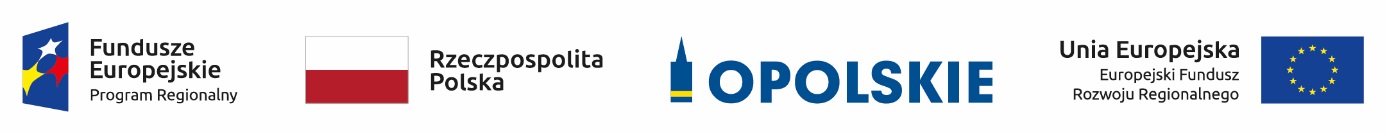 Projekt pn: „Termomodernizacja budynków biurowych PKS w Kluczborku Sp. z o.o. zlokalizowanych przy ul. Byczyńskiej i ul. Sybiraków w Kluczborku” współfinansowany przez Unię Europejską ze środków Europejskiego Funduszu Rozwoju Regionalnego w ramach Regionalnego Programu Operacyjnego Województwa Opolskiego na lata 2014-2020  w ramach Poddziałania 3.2.1 – Efektywność energetyczna w budynkach publicznych.                                                                    Nr umowy o dofinasowanie RPOP.03.02.01-16-0002/18-00 z dnia 28.02.2019r.Załącznik nr 7 do SIWZNazwa Wykonawcy:……………………...................................................................................................................................Adres Wykonawcy: ....................................................................................................................................................................Składając ofertę w postępowaniu o udzielenie zamówienia publicznego na zadanie pn.:"Termomodernizacja budynków biurowych PKS w Kluczborku Sp. z o.o. zlokalizowanych przy ul. Byczyńskiej i ul. Sybiraków w Kluczborku"Działając zgodnie z art. 24 ust. 11 ustawy Pzp - Oświadczam/ y, że (* niepotrzebne skreślić):*nie należę/ nie należymy do grupy kapitałowej w rozumieniu ustawy z dnia 16 lutego 2007 r. o ochronie konkurencji i konsumentów (Dz.U. z 2018 r., poz. 798 ze zm.), o której mowa w art. 24 ust. 1 pkt. 23 ustawy Pzp*należę/ należymy do grupy kapitałowej w rozumieniu ustawy z dnia 16 lutego 2007 r. o ochronie konkurencji i konsumentów (Dz.U. z 2018 r., poz. 798 ze zm.), o której mowa w art. 24 ust. 1 pkt. 23 ustawy Pzp w związku z czym, poniżej przedstawiamy listę podmiotów wchodzących w skład tej samej grupy kapitałowej:* niepotrzebne skreślićWykonawca, który oświadczy przynależność do tej samej grupy kapitałowej może dołączyć dokumenty wykazujące, że istniejące między Wykonawcami powiązania nie prowadzą do zakłócenia konkurencji 
w przedmiotowym postępowaniu o udzielenie zamówienia.                                                                             ........................................., dnia ...............                            ......................................................................           (miejscowość)                                                                                    (czytelny podpis lub imienna pieczęć i podpis 
                                                                                                                                        Wykonawcy lub pełnomocnika )Uwaga: Zgodnie z art. 24 ust. 11 ustawy Pzp Wykonawca, w terminie 3 dni od zamieszczenia na stronie internetowej informacji, o której mowa w art. 86 ust. 5, przekazuje Zamawiającemu oświadczenie  o przynależności lub braku przynależności do tej samej grupy kapitałowej, o której mowa w art. 24 ust. 1 pkt. 23. Wraz ze złożeniem oświadczenia, Wykonawca może przedstawić dowody, że powiązania z innym Wykonawcą nie prowadzą do zakłócenia konkurencji w postępowaniu o udzielenie zamówienia.Informację o przynależności do grupy kapitałowej składa każdy z Wykonawców wspólnie ubiegających się o udzielenie zamówienia.(pieczęć Wykonawcy)INFORMACJA
W ZAKRESIE GRUP KAPITAŁOWYCH
na podstawie art. 24 ust. 1 pkt 23Lp.Nazwa podmiotuAdres podmiotu1.2.3.4.